                 Nom:…………………………………………………………………………............Prénom:……………………………………………………………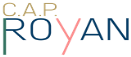 Profession : ........................................................................... Année de naissance:………………………………………….Adresse :……………………………………………………………………………  N° de téléphone :……………………………………………….E-mail : ……………………………………….………………………………………………………………………………………………………………….. Cotisation: Membre : 20 €                        Couple : 30 €                            Membre bienfaiteur : 50 € et plus Adhésion :         Nouvelle                                         Renouvellement de l’adhésion :    Règlement par chèque à l'ordre du C.A.P. ROYAN ou virement IBAN FR76 3000 3019 3200 0372 6348 674 Association à but non lucratif le Centre d’Arts Plastiques de Royan présente chaque année, à l'Espace d'art contemporain des Voûtes du Port, deux expositions accompagnées d'animations pédagogiques, scolaires et culturelles : en  février 2019, Pascale PIRON, Robert GROBORNE, Guillaume LEBELLE et cet été une exposition consacrée à la couleur. L'adhésion au C.A.P. ROYAN vous permet d'être informé des rencontres et événements organisés par l'association et vous invite à y participer. Elle vous donne droit au catalogue de l'exposition  d’hiver ou d’été (ou à un autre catalogue édité antérieurement).Cette adhésion représente un soutien vital pour le C.A.P. ROYAN.Merci d'adresser votre courrier à :Jean-Pascal Léger Directeur du C.A.P. ROYAN, 1, avenue Fayolle, 94300 Vincennes              Té1. 06 7675 43 47 -royan.cap@gmail.com -site : www cap-royan.comVos données seront conservées dans le respect de la loi RGPD